РЕВИЗИОННАЯ КОМИССИЯАЛЕКСЕЕВСКОГО МУНИЦИПАЛЬНОГО РАЙОНА ВОЛГОГРАДСКОЙ  ОБЛАСТИ403241, Волгоградская область, ст.Алексеевская, ул.Ленина, 39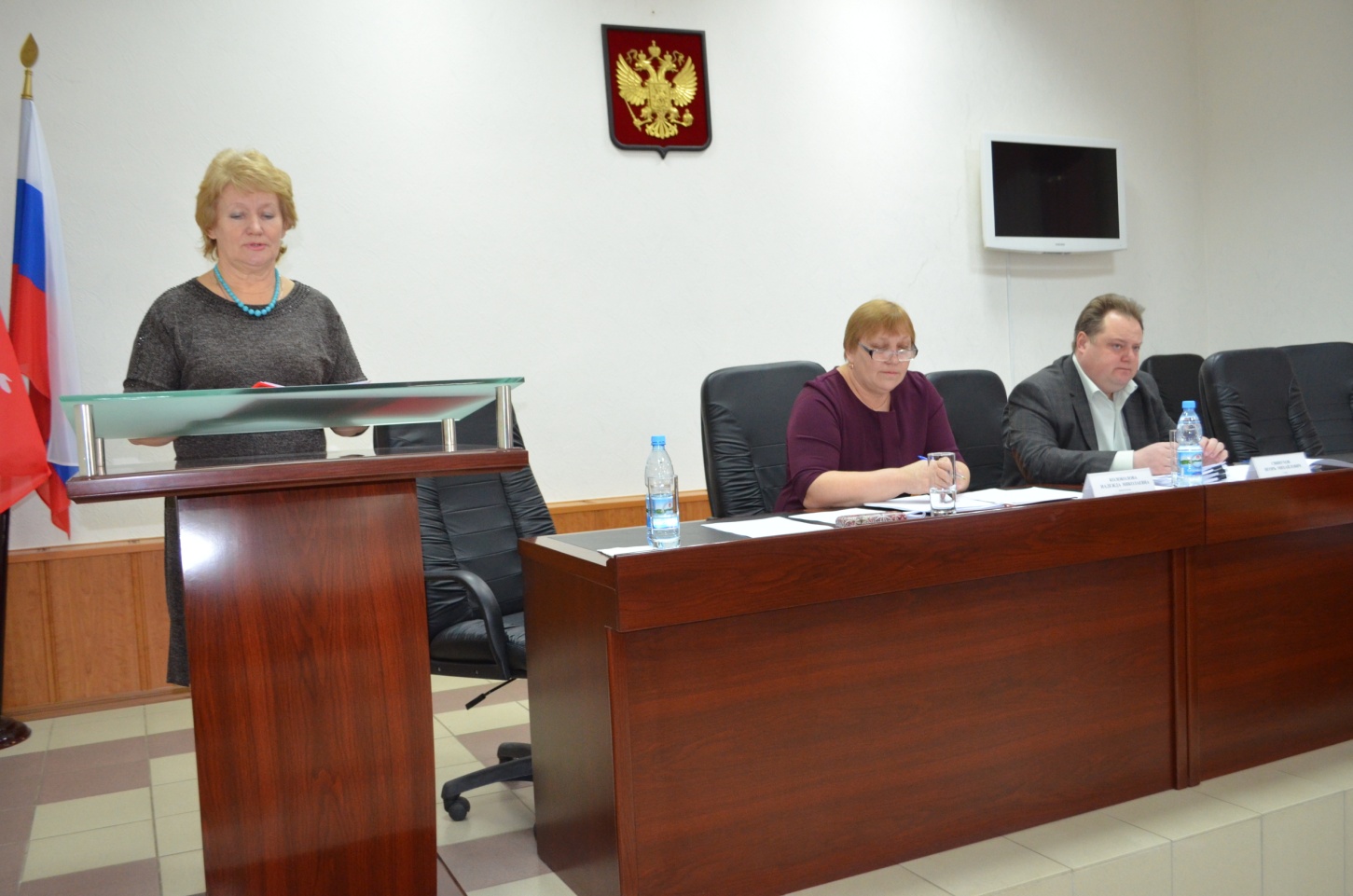 Утвержден  решениемАлексеевской районной Думы                                                                                                                  28.02.2018 №12/93ОТЧЕТо деятельности Ревизионной комиссии Алексеевского муниципального района за 2017 год.Ревизионная комиссия является постоянно действующим органом внешнего муниципального финансового контроля, обладает организационной и функциональной независимостью и осуществляет свою деятельность самостоятельно. Деятельность Ревизионной комиссии основывается на принципах законности, объективности, эффективности, независимости и гласности.Ревизионная комиссия является полноправным участником бюджетного процесса, обладающим достаточными полномочиями для осуществления контроля за средствами бюджета Алексеевского муниципального района, а также за соблюдением установленного порядка управления и распоряжения муниципальной собственностью Алексеевского муниципального района.На основании ст.12 Федерального закона от 07.02.2011  № 6-ФЗ «Об общих  принципах организации и деятельности контрольно-счетных органов субъектов Российской Федерации и муниципальных  образований» (далее Федеральный закон №6-ФЗ), Ревизионная комиссия в 2017 году осуществляла свою деятельность на основе плана, разработанного и утвержденного ею самостоятельно. План работы на 2017 год утвержден приказом председателя Ревизионной комиссии от 27.12.2016 №33, а также размещен на официальном сайте администрации района. Формирование плана работы Ревизионной комиссии осуществлялось с учетом предложений депутатов Алексеевской районной Думы, главы Алексеевского муниципального района, а также приоритетных направлений развития района.Ежегодный отчет о деятельности Ревизионной комиссии Алексеевского муниципального района (далее Ревизионная комиссия) представляется на рассмотрение в Алексеевскую районную Думу во исполнение статьи 19 Федерального закона  от 07.02.2011  №6-ФЗ, статьи 19 Положения о Контрольном органе Алексеевского муниципального района  решение Алексеевской районной Думы от 30 декабря 2011года №3/18.Основные показатели, характеризующие работу Ревизионной комиссии в 2017 году, приведены в следующей таблице:Анализируя результаты своей деятельности, Ревизионная комиссия столкнулась с тем, что определение степени результативности проводимого финансового контроля в последнее время имеет не мало трудностей и зависит от целого ряда условий, которые необходимо учитывать для объективной оценки.Так, в изменяющихся экономических условиях система органов местного самоуправления подвергалась изменениям в целях ее оптимизации. Кроме того, результаты того или иного органа управления, проверяемой организации, учреждения зависят не только от усилий контрольных органов (контролеров), но и прежде всего от усилий самих проверяемых объектов, что неоднократно подтверждается многолетней практикой, наработанной контрольно-счетными органами.Учитывая вышесказанное, Ревизионная комиссия регулярно анализирует результаты своей деятельности в рамках предварительного и последующего контроля, отслеживая результативность и эффективность каждого из них.Проведенный анализ показал, что предварительный контроль достаточно эффективен и предпочтителен, так как нацелен не на выявление количества уже случившихся нарушений, а на предупреждение их возникновения. В 2017 году Ревизионная комиссия продолжила акцентировать свое внимание на мероприятиях предварительного контроля. За отчетный период предотвращено нарушений на сумму 420,1 тыс. руб. Предварительным контролем в 2017году охвачено бюджетных средств в сумме – 373,5 млн. руб. (заключение на проект решения о бюджете Алексеевского муниципального района на 2018 год, заключения на проекты муниципальных и ведомственных целевых программ, заключения на проекты решения о бюджетах сельских поселений). В ходе экспертно-аналитических мероприятий выявлялись риски возникновения нарушений. По мнению Ревизионной комиссии, динамика роста объема установленных в рамках предварительного контроля рисков возникновения нарушений является следствием усложнившейся экономической ситуации, которая требует максимально слаженных и эффективных управленческих решений, а также контроля за их реализацией.По результатам проведенных мероприятий, в рамках последующего контроля, за отчетный период Ревизионной комиссией выявлены нарушения и недостатки, которые не привели непосредственно к отрицательным, нежелательным финансовым и материальным последствиям для муниципального образования, но их наличие создает предпосылки для более серьезных нарушений.В 2017 году Ревизионная комиссия при анализе выявленных нарушений применила принцип оценки их последствий, основными видами которых явились в том числе: безрезультативное использование бюджетных средств, избыточные расходы бюджетных средств; недопоступление средств в бюджет; расчетные потери бюджета; неэффективное (безрезультативное) использование имущества; и др.Наличие нарушений и недостатков в деятельности исполнительного органа местного самоуправления само по себе свидетельствует о принятых неоптимальных решениях, а также недостаточной и нестабильной финансовой базой (ограниченностью бюджетных ресурсов).По результатам проведения контрольных и экспертно-аналитических мероприятий в 2017году устранено нарушений и недостатков на сумму 2,6млн. руб. Кроме того, приняты меры по инвентаризации муниципального имущества, числящегося в Реестре муниципального имущества. Учитывая динамику устранения нарушений, можно сделать вывод, что контроль заиспользованием бюджетных средств совершенствуется. Для дальнейшего повышения его эффективности необходимо также совершенствование контроля структурными подразделениями администрации района (внутреннего и ведомственного контроля). Кроме того, руководство бюджетных учреждений самостоятельно обязано обеспечивать целевое и эффективное использование средств.Последующим контролем (по результатам контрольных и экспертно-аналитических мероприятий, проведенных в 2017 году) охвачено 130,5млн. руб. бюджетных средств. В отчетном периоде в целях обеспечения предварительного, оперативного и последующего контроля формирования и исполнения бюджета Алексеевского муниципального района, использования муниципальной собственности Ревизионной комиссией проведено 21 контрольное и 81 экспертно-аналитических мероприятия.    По итогам контрольных мероприятий возмещено бюджетных средств 32,0тыс.рублей.2.Контрольная    деятельность За отчетный период в соответствии с планом работы Контрольного органа Алексеевского муниципального района  на 2017 год, проведены следующие  контрольные  мероприятия:Внешние проверки годовой бюджетной отчетности главных администраторов и распорядителей бюджетных средств в целях подготовки заключений на отчеты об исполнении: -   администрации  Алексеевского муниципального района;   -  Дума Алексеевского муниципального района;- Ревизионная комиссия Алексеевского муниципального района;- администрации 15 сельских поселений Алексеевского муниципального района.Проверки эффективности, результативности использования бюджетных средств, направленных  муниципальным бюджетным учреждениям на выполнение муниципальных заданий:- МБУК КДК Б-Бабинский, Самолшинский, Стежинский, Яминский, Трехложинский, Усть-Бузулукский,Солонцовский;Проверки соблюдение порядка управления и распоряжения имуществом, находящимся в собственности муниципального образования. Приватизация муниципального имущества:- администрация Б-Бабинского сельского поселения;- администрация Самолшинского сельского поселения;-  администрация Стежинского сельского поселения;-  администрация Яминского сельского поселения;- администрация Трехложинского сельского поселения;- администрация Усть-Бузулукского сельского поселения;- администрация Солонцовского сельского поселения;проверки соблюдения законодательства Российской Федерации о контрактной системе в сфере закупок:- МБУК КДК Б-Бабинский, Самолшинский, Стежинский, Яминский, Трехложинский, Усть-Бузулукский,Солонцовский; - администрация Б-Бабинского сельского поселения;- администрация Самолшинского сельского поселения;-  администрация Стежинского сельского поселения;-  администрация Яминского сельского поселения;- администрация Трехложинского сельского поселения;- администрация Усть-Бузулукского сельского поселения;- администрация Солонцовского сельского поселения;Внеплановые  проверки   на основании  обращений Алексеевской районной прокуратуры:- ООО «Бытовик» в целях выявления причин образования задолженности за потребленный газ, обеспечивающий тепловой энергией потребителей.2.1 По результатам  внешних проверок годовых отчетов об исполнении бюджета Алексеевского муниципального района и бюджетов поселений Алексеевского муниципального района в соответствии ст.264.4. БК РФ установлено следующее:В ходе контрольных мероприятий в 2017 году установлены нарушения и недостатки, у которых отсутствует стоимостная оценка. Большая часть данных нарушений и недостатков установлена в ходе проверки МБУК КДКВнешняя  проверка  годовых отчетов об исполнении бюджетов поселений осуществлялась  в соответствии с заключенными Соглашениями  о передаче полномочий по осуществлению  внешнего муниципального финансового контроля, на основании которых   проведены внешние проверки бюджетной отчетности главных администраторов  бюджетных средств.Формирование и исполнение бюджетов в  проверенных муниципальных образованиях основывалось на единой правовой базе, бюджетной классификации, единстве форм бюджетной документации с учетом принципов сбалансированности, достоверности, самостоятельности и гласности. Использование материальных ресурсов и финансовых средств, предоставленных органам местного самоуправления для осуществления местных полномочий и отдельных государственных полномочий, в основном, осуществлялось правомерно и эффективно. Вместе с тем во всех проверенных муниципальных образованиях установлены отдельные факты несоблюдения действующего бюджетного законодательства, требований федеральных и областных законов и нормативных правовых актов органов местного самоуправления.   Наибольший удельный вес приходится на нарушения, связанные с бухгалтерской и прочей отчетностью. В актах так же уделено внимание нарушениям, не измеряемых в объемных показателях, но свидетельствующих о качестве организации работы и влекущих риски потенциальных правовых нарушений.Типичные нарушения, допущенные главными администраторами бюджетных средств муниципальных образований района в ходе исполнения бюджетов:- нарушение п.3 ст.179 БК РФ на сумму 12849,2тыс.руб., в нарушение Порядока проведения оценки эффективности реализации целевых программ – оценка эффективности не проводилась в Б-Бабинской с/а, Яминской с/ад., Трехложинской с/ад., Усть-Бузулукской с/ад.;- нарушение Федерального закона от 06.12.2011 года №402-ФЗ «О бухгалтерском учете» и Инструкции №157н на сумму 1093,7тыс.руб.(Б-Бабинской с/а, Самолшинской с/ад., Стеженской с/ад., Яминской с/ад., Трехложинской с/ад., Усть-Бузулукской с/ад., Солонцовской с/ад.;) - нарушение статей 22, 136 Трудового кодекса РФ сроки выплаты заработной платы не соблюдались (Б-Бабинской с/а, Самолшинской с/ад., Стеженской с/ад., Яминской с/ад., Трехложинской с/ад., Усть-Бузулукской с/ад., Солонцовской с/ад.);- нарушение ст. 8, 9 Федерального закона от 02.03.2007 №25-ФЗ и ст.2 и 9.3 Закона Волгоградской области от 11.02.2008 №1626-ОД, в соответствии с которыми должности муниципальной службы классифицированы на группы должностей и для каждой последующей группы должностей предусмотрены более высокие квалификационные требования, чем для предыдущей и, следовательно, предопределена необходимость установления более высоких гарантий муниципальным служащим (Самолшинской с/ад., Яминской с/ад.);      - При увеличении или снижении ассигнований не вносились изменения в целевые программы, т.е. увязка бюджетных ассигнований с конкретными достижимыми показателями и мероприятиями программ отсутствует (Трехложинская с/а – 1500,5тыс.руб..);     - В Положении об учетной политике, принятой отдельными администрациями на 2016 год ссылаются на нормативно-правовые акты, которые утратили силу;    В части ведения реестров закупок:–  не вносились изменения в план-график;– по отдельным пунктам отсутствует начальная максимальная цена контракта.В части эффективности использования муниципального имущества:– реестр муниципального имущества ведется с нарушениями приказа от 30.08.2011№ 424«Об утверждении Порядка ведения органами местного самоуправления реестров муниципального имущества» (Реченская с/а, Шарашенская с/а).2.2. Результаты проведения контрольных мероприятий муниципальных бюджетных учреждений Алексеевского муниципального района.         2.2.1. Проверка эффективности, результативности использования бюджетных средств (субсидий), направленных  муниципальным бюджетным учреждениям на выполнение муниципальных заданий:- плана Финансово-хозяйственной деятельности муниципального бюджетного учреждения культуры не соответствует Уставу МБУК (Самолшинский КДК,);- нарушение статей 22, 136 Трудового кодекса РФ сроки выплаты заработной платы не соблюдались (МБУК КДК Б-Бабинский, Самолшинский, Стежинский, Яминский, Трехложинский, Усть-Бузулукский,Солонцовский);- нарушение Федерального закона от 06.12.2011 года №402-ФЗ «О бухгалтерском учете» и Инструкции №157н (МБУК КДК Самолшинский, Стежинский, Яминский, Трехложинский, Усть-Бузулукский,Солонцовский)  2.2.2.Совместное аналитическое мероприятие с контрольно-счетной палатой Волгоградской области: «Создание новых мест в образовательных организациях Волгоградской области, в соответствии с прогнозируемой потребностью и современным условиям обучения на 2016-2025годы». В результате установлено, что в Алексеевском муниципальном районе потребность в дополнительных учебных местах имеется на территории Алексеевского сельского поселения. Однако,  с учетом зданий, имеющих на 2016 год уровень износа свыше 70%, до 2025 г. можно прогнозировать необходимость создания еще около 700 учебных мест.  Учитывая, что на территории Шарашенского сельского поселения к 2020году запустят новый завод, а учебное заведение на сегодняшний день имеет износ свыше 70%, планируется строительство новой школы. 2.2.3. Проверки эффективности использования бюджетных средств, полученных в виде субсидий, направленных на выполнение муниципального задания, целевое использование муниципального имущества за 2016год:- МБУ Молодежный центр. Установлены нарушения:Бюджетного кодекса РФ (не вносились изменения в муниципальное задание при изменении показателей плана финансово-хозяйственной деятельности.Трудового Кодекса РФ, ст. 1 №82-ФЗ «О минимальном размере оплаты труда» от 19.06.2000 года.     п.6.3. Указаний Банка России от 11.03.2014 №3210-У отсутствует заявление на выдачу денежных средств под отчет; выдача денежных средств под отчет выполняется с нарушением последовательности действий.В нарушение п.6 Приказа Министерства экономического развития РФ и Федерального казначейства от 27.12.2011 года №761/20н  изменения внесенные в течении года в план-график размещены на сайте несвоевременно.- МБУ газета «Прихоперье» Установлены нарушения:В нарушение ст.9 Федерального закона от 06.12.2011 года №402-ФЗ «О бухгалтерском учете» и Инструкции №157н по некоторым первичным документам отсутствует подпись заказчика  на сумму  7800,95 руб.           В нарушение п. 32, п.333 Инструкции №157н имущество, полученное в безвозмездное пользование, не отражается на забалансовом счете 01 «Имущество, полученное в пользование». В нарушение ч. 1 ст. 13 Федерального закона от 06.12.2011 №402-ФЗ «О бухгалтерском учете» бухгалтерская (финансовая) отчетность МБУ «Редакция газеты «Прихоперье» не дает достоверное представление о финансовом положении экономического субъекта на отчетную дату.           Нарушение Трудового кодекса РФ .Нарушение Указаний Банка России №3210-У.. 2.2.3.Внеплановые  проверки   на основании  обращений Алексеевской районной прокуратуры.- ООО «Бытовик» в целях выявления причин образования задолженности за потребленный газ, обеспечивающий тепловой энергией потребителей.В целях  исполнения требований статьи 16 Федерального закона от 07.02.2011 №6-ФЗ «Об общих принципах  организации и деятельности контрольно-счетных органов субъектов Российской Федерации  и муниципальных  образований», для рассмотрения фактов выявленных нарушений и недостатков, принятия мер по их устранению, предотвращению нанесения материального ущерба муниципальному образованию или возмещению причиненного вреда, по привлечению к ответственности должностных лиц, виновных в допущенных нарушениях, а также мер по пресечению, устранению и предупреждению нарушений,  Ревизионной комиссией  вынесено за 2016 год 17 представление, в том числе  в адрес глав  сельских поселений: Б-Бабинской с/а, Самолшинской с/ад., Стеженской с/ад., Яминской с/ад., Трехложинской с/ад., Усть-Бузулукской с/ад., Солонцовской с/ад.;и в адрес 10 директоров МБУК КДК: Б-Бабинский, Самолшинский, Стежинский, Яминский, Трехложинский, Усть-Бузулукский,Солонцовский.Направленными  представлениями было внесено 84 предложения, содержащих конкретные меры по исправлению имеющихся нарушений. На все представления получены ответы, в которых, как правило, содержалась информация о выполнении предложений Ревизионной комиссией, либо о том, что работа по ним ведется, но не завершена из-за необходимости длительного времени для их выполнения. Достоверность сведений, указанных в этих письмах, проверяется при повторных плановых мероприятиях. В целом за 2017 год реализовано полностью либо частично 84 предложения Ревизионной комиссией, сформулированных в представлениях проверенным объектам, что составило 100% от общего их числа. Составлен один административный протокол (МБУ «Прихоперье»). Из  поступивших информаций от руководителей  о принятых мерах  по устранению нарушений  и недостатков установлено, что за допущенные нарушения к дисциплинарной ответственности привлечено 12 должностных лиц.3. Экспертно- аналитическая  работа  Ревизионной комиссииАлексеевского муниципального района В соответствии с нормами, установленными Положением о Контрольном органе, осуществлялась экспертно-аналитическая деятельность. За 2017год подготовлено 84 экспертно-аналитических материала, в т.ч. подготовлено 16  заключений на отчеты об исполнении бюджетов  за 2016 год; 16 заключений на решение районной Думы и  Дум сельских поселений на проект бюджета на 2018год и плановый период 2019-2020годы, 3 аналитических записки о  поквартальном исполнении районного бюджета и 49 заключений на нормативно-правовые акты, касающиеся изменений бюджета.По сути, разработка и утверждение бюджета - это то время, когда исполнительные органы берут на себя обязательства, выраженные «измеримыми результатами», «под которые выделяются соответствующие средства» и определяются изменения, которые должны произойти в той или иной сфере (образовании, жилищно-коммунальной сфере и т.д.), при этом муниципальные ресурсы вкладываются не просто в образование, жилищно-коммунальную сферу и т.д., а в изменения (конкретный результат), которые должны произойти в этих сферах. Ревизионная комиссия в своем заключении на проект бюджета обратила внимание на то, что в нарушение ст.179.4 БК РФ  и ст.4 Закона Волгоградской области от 07.11.2011 №2246-ОД «О дорожном фонде Волгоградской области», в проекте бюджета не учтены бюджетные ассигнования дорожного фонда не использованные в 2017году; Проектом о бюджете не предусмотрена в 2018-2020годах индексация денежного содержания муниципальных служащих Алексеевского муниципального района Волгоградской области.Ревизионная комиссия пришла к выводу, что в основном доходы бюджета на 2018год спрогнозированы обоснованно. При подготовке заключений уделялось значительное внимание взаимодействию с разработчиками проектов решений правовых  актов. Возникающие в процессе работы вопросы, замечания обсуждались, при необходимости в проекты правовых актов своевременно вносились корректировки.Экспертные мероприятия, проведенные в 2017 году  в   рамках   экспертно-аналитической деятельности,   как и  вся система контроля, осуществляемого Ревизионной комиссией, были направлены на обеспечение непрерывного контроля исполнения бюджета муниципального района и бюджетов муниципальных образований, реализуемого на трех последовательных стадиях:- последующего контроля исполнения бюджета за 2016 год;- текущего (оперативного) контроля  исполнения бюджета 2017 года;- предварительного контроля проекта бюджета на 2018 год и на плановый  период 2019- 2020 годов, проектов муниципальных программ.Экспертно-аналитическая работа  в рамках  предварительного контроля – одна из форм контроля, осуществляемого контрольно-счетными органами, которая позволяет на стадии формирования проектов муниципальных  правовых актов производить корректировку с точки зрения законности, целесообразности и эффективности использования бюджетных  средств и муниципальной собственности. 4.Иная деятельностьРевизионной комиссии в 2017 годуВ рамках реализации принципа гласности в соответствии со ст.19 Федерального закона № 6-ФЗ комиссия осуществляла публичное представление своей деятельности и ее результатов. Как и в предыдущие годы, в течение отчетного года в целях информирования органов местного самоуправления об установленных нарушениях и выявленных недостатках, а также в целях их устранения, результаты контрольных и экспертно-аналитических мероприятий, а также информационные материалы регулярно направлялись главе Алексеевского муниципального района, в Алексеевскую районную Думу и главам муниципальных образований Алексеевского муниципального района. В направленных материалах отражались как результаты проведенных мероприятий, так и предложения по устранению выявленных нарушений, характеристика причин, способствовавших возникновению нарушений, а также предлагались меры, реализация которых могла бы позволить не допустить нарушений в дальнейшем. Кроме того, результаты проведенных контрольных и экспертно-аналитических мероприятий Ревизионной комиссией направлялись в правоохранительные органы, как по их запросам, так и в рамках реализации заключенных соглашений. В целях обеспечения доступа общественности к информации о деятельности Ревизионной комиссии, комиссия продолжала регулярно и оперативно размещать информацию на сайте администрации района в разделе»Ревизионная комиссия».В течение 2017 года Ревизионная комиссия  принимала активное участие:- в работе Алексеевской районной  Думы;- в комиссии администрации района по противодействию коррупции;- в заседаниях рабочих групп (созданных администрацией района), в том числе по пополнению доходной части бюджета Алексеевского муниципального района и др.;на которых Ревизионной комиссией  озвучивались и совместно с другими участниками прорабатывались проблемные вопросы, выявленные по результатам проведенных Ревизионной комиссией  мероприятий.В рамках сотрудничества и взаимодействия по вопросам совершенствованиямуниципального финансового контроля, взаимного обмена опытом работы Ревизионная комиссия  в 2017 году продолжила практику взаимодействия с Союзом муниципальных контрольно-счетных органов (далее - Союз МКСО), Ассоциацией контрольно-счетных органов Волгоградской области, муниципальными и региональными контрольно-счетными органами (далее – КСО). Представители Ревизионной комиссии  в отчетном периоде приняли участие в XI конференции Ассоциации контрольно-счетных органов Волгоградской области (март, 2017); в общем собрании (VII Конференция) Союза МКСО в Южном Федеральном округе (сентябрь 2017, г.Н-Аннинский).В целях достижения наиболее эффективных результатов от мероприятий по устранению нарушений и выполнению рекомендаций Ревизионной комиссии, комиссия предлагает официально закрепить в правовых актах Думы Алексеевского муниципального района (в Положении о работе Думы Алексеевского муниципального района) нормы о рассмотрении результатов экспертно-аналитических и контрольных мероприятий Ревизионной комиссией, а также мероприятий по устранению нарушений и недостатков, выявленных Ревизионной комиссией в ходе осуществления внешнего муниципального финансового контроля.   Приоритетным направлением в деятельности Ревизионной комиссии является контроль за исполнением местного бюджета,  расходованием бюджетных средств в рамках целевых муниципальных программ, эффективностью предоставления муниципальных услуг, законностью размещения муниципальных заказов. Продолжится работа, направленная на совершенствование бюджетного процесса и обеспечения прозрачности  при формировании и исполнении  районного бюджета, по  совершенствованию внешнего финансового контроля, повышению его качества и эффективности.Совместная работа Ревизионной комиссии, Алексеевской районной Думы, администрации Алексеевского муниципального района, администраций и представительных органов сельских поселений, правоохранительных органов  создают реальные предпосылки к развитию эффективного внешнего финансового контроля, формированию целостной системы предупреждения и оперативного устранения нарушений и недостатков, итогом которого должно стать  эффективное использование бюджетных  средств и активная реализация планов и проектов по развитию Алексеевского муниципального района.Считаем, что эффект от  осуществления внешнего муниципального финансового контроля  не может быть измерен только в количестве выявленных нарушений, измеряемом в рублевом эквиваленте. Системный аудит  бюджетного процесса, анализ исполнения  бюджета Алексеевского муниципального района, выявление недостатков позволяют укреплять финансово-бюджетную дисциплину, улучшать эффективность использования бюджетных  средств и муниципальной собственности в муниципальных  образованиях  Алексеевского муниципального района.Основные полномочия, возложенные на Ревизионную комиссию в отчетном 2017году нормативными актами и утвержденными плановыми заданиями, выполнены.Председатель Ревизионной комиссииАлексеевского муниципального района                                        Попова В.С.Показатель2015 г.2016 г.2017г.Проведено экспертно-аналитических мероприятий1027881Проведено контрольных мероприятий,263021      в том числе сверх утвержденного плана313Выявлено нарушений в финансово-бюджетной сфере (тыс. руб.)3950,17222,02618,8Устранено нарушений по результатам проверок (тыс. руб./% от суммы выявленных нарушений)1416,7/362455/341220,1/46Фактические затраты на содержание Ревизионной ком. (тыс. руб.)1350,01209,91351,0Количество направленных представлений и предписаний222617Количество материалов, направленных в органы прокуратуры, иные правоохранительные органы--1Количество возбужденных уголовных дел---Количество мер административного реагирования112017